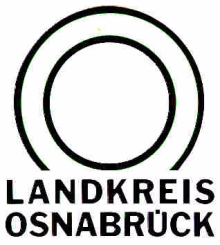 Landkreis Osnabrück	Sprechzeiten:	Der Landkreis im Internet:Am Schölerberg 1	Montag bis Freitag, 8.00 bis 13.00 Uhr.	http://www.lkos.de49082 Osnabrück	Donnerstag auch bis 17.30 Uhr.	Ansonsten nach VereinbarungNeuer frauenORT in Osnabrück und Bad Iburg würdigt Cilli-Maria Kroneck-SalisOsnabrück. Das Leben und Wirken von Cilli-Maria Kroneck-Salis wurde jetzt mit dem 35. niedersächsischen frauenORT gewürdigt. Die Bad Iburgerin war Mitbegründerin des autonomen Frauenhauses Osnabrück und später auch des Flüchtlingshauses für bosnische Frauen. Sie hat sich unermüdlich gegen Gewalt an Frauen und für Frauenrechte eingesetzt.Der frauenORT Cilli-Maria Kroneck-Salis entstand in Kooperation mit den Gleichstellungsbeauftragten der Städte Bad Iburg und Osnabrück sowie des Landkreises Osnabrück. „Der Einsatz gegen Gewalt an Frauen ist nach wie vor von großer Bedeutung, daher ist die Würdigung von Cilli-Maria Korneck-Salis als frauenORT auch ein deutliches Bekenntnis gegen Gewalt an Frauen“, betonten die Initiatorinnen.Nachdem in einer Feierstunde der frauenORT im Rathaus Osnabrück eröffnet wurde, findet am 11. April die feierliche Würdigung in dem Elternhaus von Cilli-Maria Kroneck-Salis in Bad Iburg statt. Dort hatte sie auch bis zu ihrem Tod 2010 gelebt.frauenORTE Niedersachsen ist eine Initiative des Landesfrauenrates Niedersachsen, um das Leben und Wirken besonderer Frauenpersönlichkeiten sichtbar zu machen.Bildunterschrift:Würdigung von besondere Frauenpersönlichkeiten: Dies ist die Aufgabe der Initiative frauenORTE Niedersachsen. Der 35. frauenORT ehrt das Wirken von Cilli-Maria Kroneck-Salis  An der Feierstunde im Rathaus in Osnabrück nahmen teil (von links): Monika Schulte (Gleichstellungsbeauftragte Landkreis Osnabrück), Katja Weber-Khan (Gleichstellungsbeauftragte Stadt Osnabrück), Osnabrücks Oberbürgermeister Wolfgang Griesert, Bad Iburgs Bürgermeisterin Annette Niermann, Christiane Rottmann (Stellvertretende Landrätin Landkreis Osnabrück), Christa Karras (Stellvertretende Vorsitzende Landesfrauenrat Niedersachsenrat), Irene Wellmann (Gleichstellungsbeauftragte Stadt Bad Iburg) sowie Susanne Kroneck, Tochter von Cilli-Maria Kroneck-Salis.Foto: Angela von BrillLandkreis Osnabrück  Postfach 25 09  49015 OsnabrückDer LandratDer LandratAn dieRedaktionReferat für Assistenzund Kommunikation-Pressestelle-Datum:	22.2.2018Zimmer-Nr.:	2063Auskunft erteilt:	Henning Müller-DetertDurchwahl:Referat für Assistenzund Kommunikation-Pressestelle-Datum:	22.2.2018Zimmer-Nr.:	2063Auskunft erteilt:	Henning Müller-DetertDurchwahl:Pressemitteilung
Tel.: (05 41) 501-Fax: (05 41) 501-e-mail:20634420mueller-detert@lkos.de